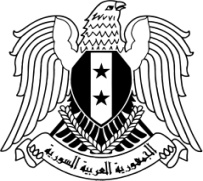 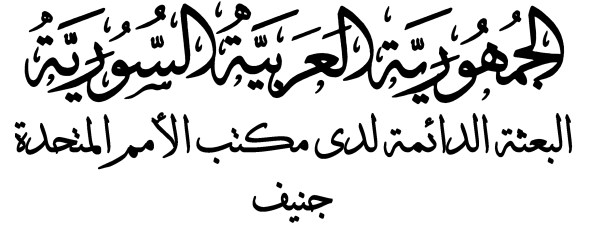    بيان الجمهورية العربية السورية في إطارالاستعراض الدوري الشامل - الدورة 32الدولة قيد الاستعراض (نيوزيلندا) 21/1/2019شكراً حضرة الرئيس،اطّلع وفد الجمهورية العربية السورية على التقرير الوطني لنيوزيلندا وعلى تقرير مفوضية حقوق الإنسان وعلى الموجز الذي أعدّته للمعلومات المقدّمة من أصحاب المصلحة إلى عملية الاستعراض الدوري الشامل.   وبناء عليه يوصي وفد بلادي بما يلي: بذل الجهود لتحقيق المساواة بين كافة أفراد الشعب، ولاسيما السكان الأصليين من الماوري والباسيفيكا، وتأمين تمتعهم بحقوقهم بشكل متساوٍ ولاسيما أمام القضاء وفي مجالات العمل والصحة والتعليم. تعزيز التدابير الكفيلة بمكافحة التمييز ضد الأطفال المستضعفين ولا سيما من أطفال الماوري والباسيفيكا والأطفال المنتمين إلى أقليات إثنية، والأطفال اللاجئين والمهاجرين وذوي الإعاقة. اتخاذ خطوات فورية للقضاء على استخدام العزل والحبس الانفرادي في المرافق الطبية على الأحداث والأشخاص ذوي الإعاقات الذهنية أو النفسية الاجتماعية والنساء الحوامل والنساء المرضعات في السجن وفي جميع مؤسسات الرعاية الصحية.اتخاذ إجراءات للقضاء على الفجوة في الأجور بين الجنسين.           شكراً حضرة الرئيس. 